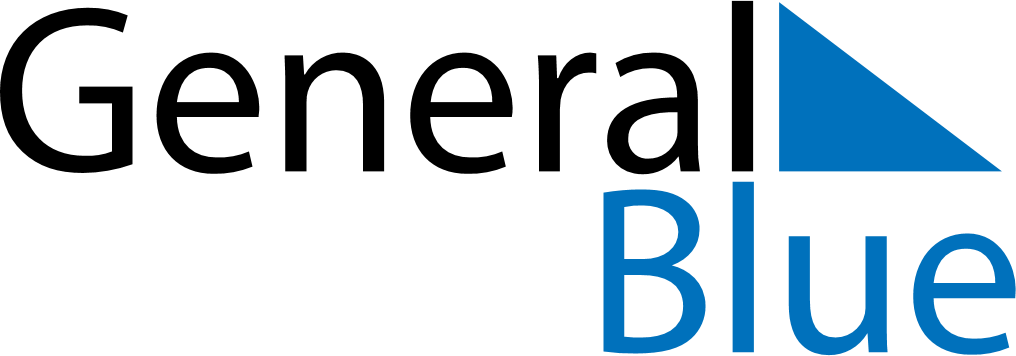 May 2030May 2030May 2030May 2030PolandPolandPolandSundayMondayTuesdayWednesdayThursdayFridayFridaySaturday12334Labour DayConstitution DayConstitution Day567891010111213141516171718192021222324242526272829303131Mother’s Day